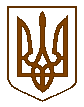 УКРАЇНАБілокриницька   сільська   радаРівненського   району    Рівненської    областіВ И К О Н А В Ч И Й       К О М І Т Е ТРІШЕННЯ21 січня  2021  року                                                                                             № 12Про присвоєння поштової адреси на земельну ділянку	Розглянувши  заяву  гр. Чугай Наталії Миколаївни про присвоєння  поштової адреси на земельну ділянку в с. Кругле Рівненського району Рівненської області, взявши до уваги подані нею документи, керуючись п.п. 10 п.б ст. 30 Закону України «Про місцеве самоврядування в Україні», виконавчий комітет Білокриницької сільської радиВ И Р І Ш И В :Гр. Чугай Н.М. присвоїти поштову адресу земельну ділянку з кадастровим номером 5624683000:01:003:1577 – Рівненська область, Рівненський район, с. Кругле, вул. Городищенська, буд. 16б.  Сільський голова		                              		          Тетяна ГОНЧАРУК